Fecha y hora de recepción           /               / 	Día         mes          año              :            Hrs.Sujeto ObligadoDatos del SolicitanteNombre           	Apellido Paterno                Apellido Materno                   Nombre (s)Identificación o documento oficial con el que se identifica (Marque con “x”,   y deberá acompañar a su escrito copia certificada de su identificación oficial, o en su defecto la original con copia, misma que se le devolverá previo cotejo)         Credencial para votar           Cédula profesional         Pasaporte (vigente)         Cartilla del servicio militar (con fecha de expedición no mayor a 5 años)         Otro (indique)      	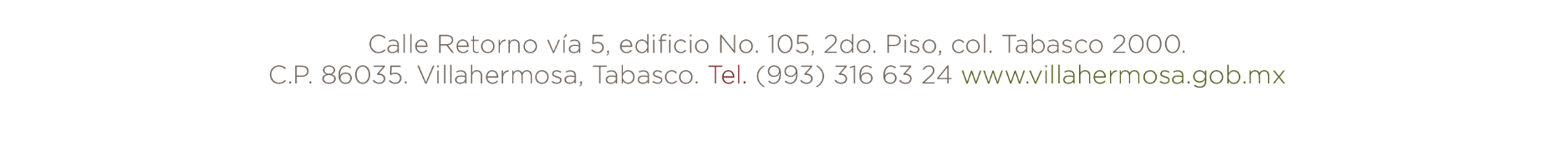 Forma en que desea recibir notificaciones (Marque con “x”). Personalmente▄ Oficina de la UAI              	▄ EstradosDescripción del dato o datos a los cuales desee tener acceso, rectificar, cancelar u oponerse.(Para brindarle un mejor servicio, describa con precisión y claridad lo que solicite, se sugiere proporcionar todos los datos que considere faciliten la ubicación de dicha información, si el espacio no es suficiente, puede anexar hojas a esta solicitud, así como los documentos que acrediten la procedencia de la petición).Forma en que desea recibir la información (Marque con “x”)· Copias simples                       Con costo· Copias certificadas                       Con costo· Hojas Impresas                       Con costo· Disco CD-R                       Con costo· DVD                       Con costo· Otro medio (especifique)  	Documentos que anexa (solo en caso de no ser suficiente el espacio correspondiente)_                                        ____                                    __                      ____                                          _                                          _                        _												